Наши волосы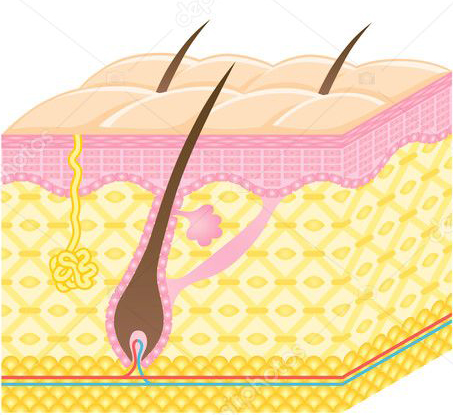 На основании структуры волоса, можно определить какие вещества употреблял человек, в том числе и наркотики.На человеческом теле расположено приблизительно 5 миллионов волосяных луковиц.   Волосами покрыто 95% тела человека. Их нет только на стопах и ладонях.Черный цвет волос является самым распространённым в мире. Рыжий цвет волос является самым редким, который встречается только у 1 %  населения планеты.Белый цвет волос встречается у 2 % людей, по всему миру.Каждый день у человека выпадает от 50 до 100 волосинок. Средняя продолжительность жизни человеческого волоса: 5 лет.Как только выпадает волосок, на его месте тут же начинает рати новый, этот цикл повторяется в течение жизни 20 раз. Один волосок может выдержать вес около 100 граммов.               У человека в среднем есть 100 тысяч волос, то есть достаточно для того, чтобы выдержать вес одного взрослого слона.Женские волосы в два раза тоньше, чем мужские.Рекорд самых длинных волос принадлежит мужчине. Он не стриг волосы 31 год. Сейчас их длина составляет более 6 метров. Первые волосы появляются у человека еще в утробе матери,     на 4-5 месяце беременности.Волосы на голове вырастают за месяц примерно на 1 сантиметрВзрослый мужчина проводит в среднем 5 месяцев своей жизни за бритьём щетины на лице.Человек может поседеть в результате перенесённого шока или стресса. 